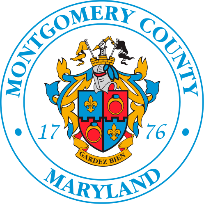 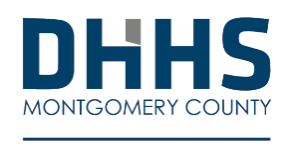 INTENSIVE TEAM MEETING (ITM) - REFERRAL FORMTo schedule an ITM, complete typed form and email encrypted : DHHS.PACS@montgomerycountymd.gov  REFERRING SERVICE AREA INFORMATIONREFERRING SERVICE AREA INFORMATIONREFERRING SERVICE AREA INFORMATIONReferral Service Area/ Program:Referral Service Area/ Program:Date:DHHS Employee Referring:Phone:Email:Supervisor:Phone:Email: Lead Case Manager: *(For contract programs only):PhoneEmailReason(s) for Intensive Team Meeting:Reason(s) for Intensive Team Meeting:Reason(s) for Intensive Team Meeting:Meeting Goal(s):Meeting Goal(s):Meeting Goal(s):1. Have you discussed this case with your supervisor?   Yes   No1. Have you discussed this case with your supervisor?   Yes   No1. Have you discussed this case with your supervisor?   Yes   No2. What is this meeting type? (Choose One) Initial ITM    Follow Up ITM    Barrier Resolution Meeting       FIM/TY2. What is this meeting type? (Choose One) Initial ITM    Follow Up ITM    Barrier Resolution Meeting       FIM/TY2. What is this meeting type? (Choose One) Initial ITM    Follow Up ITM    Barrier Resolution Meeting       FIM/TY3. Will the client participate in meeting:   Yes  No (Please describe below why not)3. Will the client participate in meeting:   Yes  No (Please describe below why not)3. Will the client participate in meeting:   Yes  No (Please describe below why not)3a. If yes to 3 above, will referring staff be providing or coordinating transportation for the client and/or family members to attend?         Yes  No3a. If yes to 3 above, will referring staff be providing or coordinating transportation for the client and/or family members to attend?         Yes  No3a. If yes to 3 above, will referring staff be providing or coordinating transportation for the client and/or family members to attend?         Yes  No4. If providers need to confer prior to the client’s arrival, indicate how much time is needed.   ½ hour    1 hour4. If providers need to confer prior to the client’s arrival, indicate how much time is needed.   ½ hour    1 hour4. If providers need to confer prior to the client’s arrival, indicate how much time is needed.   ½ hour    1 hour5. Will a telephone conference line be needed for the meeting?   Yes  No 5. Will a telephone conference line be needed for the meeting?   Yes  No 5. Will a telephone conference line be needed for the meeting?   Yes  No 6. Is an interpreter needed for this meeting?   Yes  No (If yes, indicate language needed:                                    )6. Is an interpreter needed for this meeting?   Yes  No (If yes, indicate language needed:                                    )6. Is an interpreter needed for this meeting?   Yes  No (If yes, indicate language needed:                                    )7. Is there a signed release(s) in place for all providers and contacts who will be invited to the meeting?  Yes (If yes, please include with referral)  No (If no, why not?)7. Is there a signed release(s) in place for all providers and contacts who will be invited to the meeting?  Yes (If yes, please include with referral)  No (If no, why not?)7. Is there a signed release(s) in place for all providers and contacts who will be invited to the meeting?  Yes (If yes, please include with referral)  No (If no, why not?)8. ITM’s are held Thursdays: 10am - 12pm, 1pm-3pm or 2pm - 4pm at 401 Hungerford Drive Rockville, MD 20850 unless otherwise requested. Please provide 3 potential Thursday dates and times for your ITM (1 week minimum notice):(1) (2)  (3)    8. ITM’s are held Thursdays: 10am - 12pm, 1pm-3pm or 2pm - 4pm at 401 Hungerford Drive Rockville, MD 20850 unless otherwise requested. Please provide 3 potential Thursday dates and times for your ITM (1 week minimum notice):(1) (2)  (3)    8. ITM’s are held Thursdays: 10am - 12pm, 1pm-3pm or 2pm - 4pm at 401 Hungerford Drive Rockville, MD 20850 unless otherwise requested. Please provide 3 potential Thursday dates and times for your ITM (1 week minimum notice):(1) (2)  (3)    9. Are you requesting your ITM be held at another location other than 401 Hungerford Drive?    Yes  No9. Are you requesting your ITM be held at another location other than 401 Hungerford Drive?    Yes  No9. Are you requesting your ITM be held at another location other than 401 Hungerford Drive?    Yes  No9a.  If yes to 9 above, provide the full address of requested location including room number and parking details:9b.  Is there a phone available in the meeting room?  Yes   No9a.  If yes to 9 above, provide the full address of requested location including room number and parking details:9b.  Is there a phone available in the meeting room?  Yes   No9a.  If yes to 9 above, provide the full address of requested location including room number and parking details:9b.  Is there a phone available in the meeting room?  Yes   NoCLIENT INFORMATIONCLIENT INFORMATIONCLIENT INFORMATIONCLIENT INFORMATIONName (First LAST):     Date of Birth:     Gender:eICM ID#:Name (First LAST):     Age:Gender:eICM ID#:Diagnosis (Medical & Psychiatric if applicable):  Diagnosis (Medical & Psychiatric if applicable):  Diagnosis (Medical & Psychiatric if applicable):  Diagnosis (Medical & Psychiatric if applicable):  CURRENT/PAST SERVICES (Please check eICM for comprehensive list)List contact information for all known client service providers.CURRENT/PAST SERVICES (Please check eICM for comprehensive list)List contact information for all known client service providers.CURRENT/PAST SERVICES (Please check eICM for comprehensive list)List contact information for all known client service providers.CURRENT/PAST SERVICES (Please check eICM for comprehensive list)List contact information for all known client service providers.Program:Program:Contact Person:Contact Person:Is staff attendance required: Yes No(Please provide contact information)Is staff attendance required: Yes No(Please provide contact information)E-mail: E-mail: Is staff attendance required: Yes No(Please provide contact information)Is staff attendance required: Yes No(Please provide contact information)Phone: Phone: Program:Program:Contact Person:Contact Person:Is staff attendance required: Yes No(Please provide contact information)Is staff attendance required: Yes No(Please provide contact information)E-mail:E-mail:Is staff attendance required: Yes No(Please provide contact information)Is staff attendance required: Yes No(Please provide contact information)Phone:Phone:Program:Program:Contact Person:Contact Person:Is staff attendance required: Yes No(Please provide contact information)Is staff attendance required: Yes No(Please provide contact information)E-mail: E-mail: Is staff attendance required: Yes No(Please provide contact information)Is staff attendance required: Yes No(Please provide contact information)Phone: Phone: Program:Program:Contact Person:Contact Person:Is staff attendance required: Yes No(Please provide contact information)Is staff attendance required: Yes No(Please provide contact information)E-mail:E-mail:Is staff attendance required: Yes No(Please provide contact information)Is staff attendance required: Yes No(Please provide contact information)Phone:Phone:HOUSEHOLD INFORMATION Please list contact information for family/ household members HOUSEHOLD INFORMATION Please list contact information for family/ household members HOUSEHOLD INFORMATION Please list contact information for family/ household members HOUSEHOLD INFORMATION Please list contact information for family/ household members Name (First LAST):Relationship to client:Age:Lives with client:  YesShould attend*:  YesServices Household Member Receives:Services Household Member Receives:Language Preference:Email:Services Household Member Receives:Services Household Member Receives:Language Preference:Phone:Name (First LAST):Relationship to client:Age:Lives with client:  YesShould attend*:  YesServices Household Member Receives:Services Household Member Receives:Language Preference:Email:Services Household Member Receives:Services Household Member Receives:Language Preference:Phone:Name (First LAST):Relationship to client:Phone(s):Lives with client:  YesShould attend*:  YesServices Household Member Receives:Services Household Member Receives:Language Preference:Email:Services Household Member Receives:Services Household Member Receives:Language Preference:Phone:Name (First LAST):Relationship to client:Age:Lives with client:  YesShould attend*:  YesServices Household Member Receives:Services Household Member Receives:Language Preference:Email:Services Household Member Receives:Services Household Member Receives:Language Preference:Phone:Name (First LAST):Relationship to client:Age:Lives with client:  YesShould attend*:  YesServices Household Member Receives:Services Household Member Receives:Language Preference:Email:Services Household Member Receives:Services Household Member Receives:Language Preference:Phone:*Referring staff confirms that any family/household member will be invited by the referring staff:       Yes  No*Referring staff confirms that any family/household member will be invited by the referring staff:       Yes  No*Referring staff confirms that any family/household member will be invited by the referring staff:       Yes  No*Referring staff confirms that any family/household member will be invited by the referring staff:       Yes  NoADDITIONAL SERVICE PROVIDERS/ OTHER CONTACTS TO BE INVITED TO THE MEETING Please list contact information for all providers and other contacts- add additional lines if needed.ADDITIONAL SERVICE PROVIDERS/ OTHER CONTACTS TO BE INVITED TO THE MEETING Please list contact information for all providers and other contacts- add additional lines if needed.ADDITIONAL SERVICE PROVIDERS/ OTHER CONTACTS TO BE INVITED TO THE MEETING Please list contact information for all providers and other contacts- add additional lines if needed.Name (First, LAST)Service Area/Program/Partner/Relationship to ClientEmail and Phone (Required)Email: Phone: Email:Phone:Email:Phone:Email:Phone:Email:Phone:Email:Phone:Email:Phone:Email:Phone:BRIEF CASE HISTORYPlease include a detailed, typed case history below (one-page max)FOR OFFICIAL USE ONLYFOR OFFICIAL USE ONLYFacilitator name and phone(s)Location, room number and timeInterpreter name and phone(s)